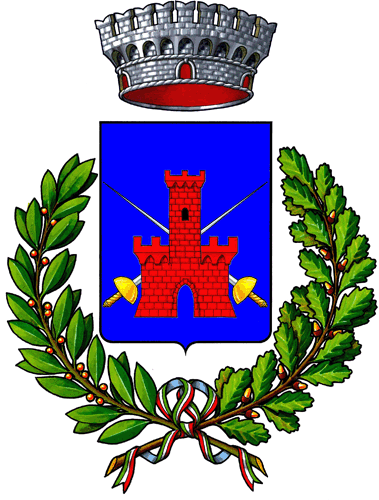 COMUNE DI CHIARAMONTI PROVINCIA DI SASSARI Tel 079/569092 Fax 079/569631E.mail sociale@comune.chiaramonti.ss.itUfficio Servizi Sociali,Scolastici e CulturaliAVVISO APERTURA DOMANDE ANNO 2022CONCESSIONE DI FINANZIAMENTI E BENEFICI ECONOMICIAGGIORNAMENTO REGISTRO COMUNALESI COMUNICA CHE FINO AL 24 GIUGNO 2022 ALLE ORE 13:00 SONO APERTI I TERMINI PER LA PRESENTAZIONE DELLE RICHIESTE DI CONTRIBUTO A FAVORE DELLE ASSOCIAZIONI CULTURALI SPORTIVE - COMITATI PER LA REALIZZAZIONE DI PROGRAMMI, MANIFESTAZIONI ED INIZIATIVE REALIZZATE O DA REALIZZARE NELL’ANNO 2022.La modulistica da utilizzare è disponibile presso la bacheca situata all’interno del palazzo comunale o  scaricabile sul sito istituzionale del Comune di Chiaramonti all’indirizzo web:  www.comune.chiaramonti.ss.it. La domanda può essere presentata presso l’ufficio protocollo o mezzo  posta elettronica all’indirizzo: protocollo@comune.chiaramonti.ss.it, debitamente compilata in tutte le sue parti entro e non oltre il 24 Giugno ore 13:00.Per informazioni è possibile rivolgersi all’Ufficio Servizi Sociali nei seguenti giorni di apertura: dal Lun al Ven 09:00-12:00; Mar- Gio15:30-17:00; Telefono: 079-569092;		Email: sociale@comune.chiaramonti.ss.itChiaramonti 31/05/2022					IL RESPONSABILE DEL SERVIZIO									Dott. Pietro Canu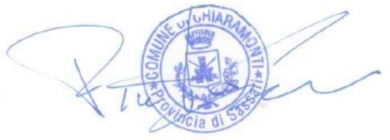 